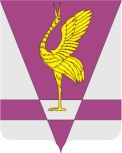 В соответствии с подпунктом 3 пункта 1  статьи 15, пунктом 3 статьи 51 Федерального закона от 06.10.2003 № 131-ФЗ «Об общих принципах организации местного самоуправления в Российской Федерации», статьей 10 Федерального закона от 21.12.2001 № 178-ФЗ «О приватизации государственного и муниципального имущества», Положением о порядке управления и распоряжения муниципальной собственностью Ужурского района Красноярского края, утвержденным решением Ужурского районного Совета депутатов от 21.06.2016 № 12-79р, Порядком планирования приватизации муниципального имущества, утвержденного решением Ужурского районного Совета депутатов от 13.05.2020 № 46-333, руководствуясь статьями 7, 23, 51, 52 Устава Ужурского района, Ужурский районный Совет депутатов РЕШИЛ:1. Внести изменения в приложение к решению Ужурского районного Совета депутатов от 24.03.2020 № 45-329р «О прогнозном плане (программе) приватизации муниципального имущества Ужурского района на 2020-2022 годы»:- дополнить таблицу «Прогнозный план (программа) приватизации муниципального имущества Ужурского района на 2020-2022годы» строку 5,6,7 и 8 согласно приложению.2. Решение вступает в силу в день, следующий за днем его официального опубликования в газете «Сибирский хлебороб».Приложение к решению Ужурского районного Совета депутатов от 31.05.2022 № 23-149рКРАСНОЯРСКИЙ КРАЙУЖУРСКИЙ РАЙОННЫЙ СОВЕТДЕПУТАТОВРЕШЕНИЕКРАСНОЯРСКИЙ КРАЙУЖУРСКИЙ РАЙОННЫЙ СОВЕТДЕПУТАТОВРЕШЕНИЕКРАСНОЯРСКИЙ КРАЙУЖУРСКИЙ РАЙОННЫЙ СОВЕТДЕПУТАТОВРЕШЕНИЕ31.05.2022г. Ужур№ 23-149рО внесение изменений в решение Ужурского районного Совета депутатов от 24.03.2020 № 45-329р «О прогнозном плане (программе) приватизации муниципального имущества Ужурского района на 2020-2022 годы»О внесение изменений в решение Ужурского районного Совета депутатов от 24.03.2020 № 45-329р «О прогнозном плане (программе) приватизации муниципального имущества Ужурского района на 2020-2022 годы»О внесение изменений в решение Ужурского районного Совета депутатов от 24.03.2020 № 45-329р «О прогнозном плане (программе) приватизации муниципального имущества Ужурского района на 2020-2022 годы»Председатель Ужурского районного Совета депутатов_______________ (А.С. Агламзянов)Глава Ужурского района _______________ (К.Н. Зарецкий)5Автобус для перевозки детей ПАЗ 32053-70Красноярский край, Ужурский районИдентификационный номер (VIN) X1M3205CX90002671, год изготовления ТС – 2009, модель, № двигателя 523400 91004886, шасси (рама) № отсутствует, кузов (кабина, прицеп) № X1M3205CX90002671, цвет кузова (кабины, прицепа) - жёлтый, мощность двигателя, л. с. (кВт) 124 л. с, государственный регистрационный знак В549АА124, ПТС 52 МТ 971718аукцион6Автобус для перевозки детей ПАЗ 32053-70Красноярский край, Ужурский районИдентификационный номер (VIN) X1M3205CX90000282, год изготовления ТС – 2009, модель, № двигателя 523400 81025624, шасси (рама) № отсутствует, кузов (кабина, прицеп) № X1M3205CX90000282, цвет кузова (кабины, прицепа) - жёлтый, мощность двигателя, л. с. (кВт) 130 л. с, государственный регистрационный знак В345АА124, ПТС52 МТ 942025аукцион7Автобус для перевозки детей ПАЗ 32053-70Красноярский край, Ужурский районИдентификационный номер (VIN) X1M3205CLB0004940, год изготовления ТС – 2011, модель, № двигателя Д245.9ЕЗ 643664, шасси (рама) № отсутствует, кузов (кабина, прицеп) № X1M3205CLB0004940, цвет кузова (кабины, прицепа) - жёлтый, мощность двигателя, л. с. (кВт) 131.5 л. с. (96.7), государственный регистрационный знак В304ЕН124, ПТС 52 НЕ 549948аукцион8Автобус для перевозки детей ПАЗ 32053-70Красноярский край, Ужурский районИдентификационный номер (VIN) X1M3205CX90002124, год изготовления ТС – 2009, модель, № двигателя 523400 91004132, шасси (рама) № отсутствует, кузов (кабина, прицеп) № X1M3205CX90002124, цвет кузова (кабины, прицепа) - жёлтый, мощность двигателя, л. с. (кВт) 124 л. с, государственный регистрационный знак Т251АК124, ПТС52 МТ 971172аукцион